.32 count Ultra beginner Line DanceOr Music: Stuck Like Glue by Sugarland[1-8]	Step Touch, Step Touch, Vine with A Touch[9-16]	Step Touch, Step Touch, Vine With1/4 Turn L Scuff R[17-24]	Jazz Box 2X[25-32]	Heel, Touch Forward , Step, Heel Touch Forward, Step, Toe Touch Side, Step, Toe Touch Side, StepStart From BeginningFences & Glue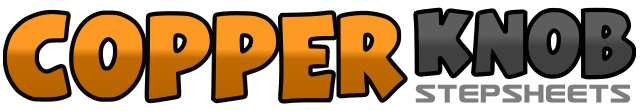 .......Count:32Wall:4Level:Beginner.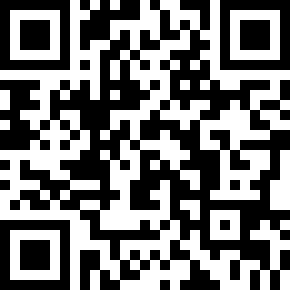 Choreographer:Nikky Lynne - November 2010Nikky Lynne - November 2010Nikky Lynne - November 2010Nikky Lynne - November 2010Nikky Lynne - November 2010.Music:Don't Fence Me In - Root'n Toot'nDon't Fence Me In - Root'n Toot'nDon't Fence Me In - Root'n Toot'nDon't Fence Me In - Root'n Toot'nDon't Fence Me In - Root'n Toot'n........1-4Step R to Right, touch L to Right, Step L to L, Touch right to L5-8Step R to Right Cross L behind Right, Step R to Right, Touch L next to Right1-4Step L to Left, Touch R to Left, Step R to Right, touch L to right,5-8Step L to left, Cross R Behind Left, Step LTurning 1/4 turn to L, Scuff Right1-4Cross R over Left, Step Back on Left, Step Back on Right, Step L slightly Forward5-8Cross R over Left, Step Back on Left, Step Back on Right, Step L slightly Forward1-2Touch Right Heel Forward, Step R next to Left3-4Touch Left Heel Forward, Step L next to Right5-6Touch R toe to Right Side, Step R next to Left7-8Touch L toe to Left side, Step L next to Right